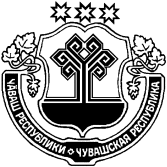 В соответствии  со статьями 30-33 Градостроительного Кодекса РФ, Федеральным Законом  от 06.10.2003 г. № 131-ФЗ «Об общих принципах организации местного самоуправления в Российской Федерации»,  Уставом   Большешатьминского сельского поселения Красноармейского района Чувашской Республики, Собрание депутатов Большешатьминского сельского поселения                 Красноармейского района Чувашской Республики решило:1. Утвердить Правила землепользования и застройки Большешатьминского сельского поселения Красноармейского района Чувашской Республики, согласно приложению. 2. Признать утратившим силу решение Собрания депутатов Большешатьминского сельского  поселения Красноармейского района Чувашской Республики от 05.04.2017 г. № С-18/2 «Об утверждении правил землепользования и застройки Большешатьминского сельского   поселения Красноармейского района Чувашской Республики».3. Настоящее решение вступает в силу после официального опубликования в периодическом печатном издании «Вестник Большешатьминского сельского поселения» и подлежит размещению на официальном сайте Большешатьминского сельского поселения в сети «Интернет».Глава Большешатьминскогосельского поселения                                                                     П. И. НиколаеваЧĂВАШ РЕСПУБЛИКИКРАСНОАРМЕЙСКИ РАЙОНẺЧУВАШСКАЯ РЕСПУБЛИКА КРАСНОАРМЕЙСКИЙ РАЙОН  МĂН ШЕТМẺ САЛИ ПОСЕЛЕНИЙĚНДЕПУТАТСЕН ПУХĂВĚЙЫШĂНУ2018ç.06.14      № С – 39/2Мăн Шетмĕ салиСОБРАНИЕ ДЕПУТАТОВ БОЛЬШЕШАТЬМИНСКОГО СЕЛЬСКОГО ПОСЕЛЕНИЯРЕШЕНИЕ14.06.2018 г.      № С-39/2с. Большая ШатьмаОб утверждении Правил землепользования и застройки Большешатьминского сельского поселения Красноармейского района Чувашской Республики